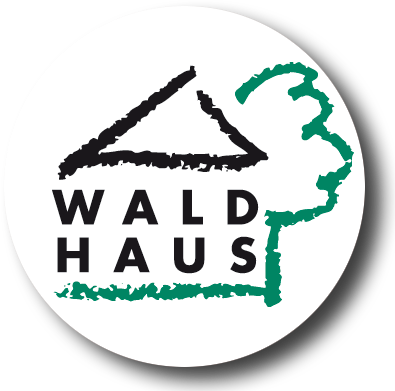 Das WALDHAUS ist ein soziales und gemeinnütziges Dienstleistungsunternehmen. Als sozialpädagogische Einrichtung der freien Kinder- und Jugendhilfe kümmert es sich seit über 60 Jahren um junge Menschen und ihre Familien in erschwerten Lebenslagen. Darüber hinaus ist das Waldhaus seit 1997 in mittlerweile 15 Gemeinden und Städten des Landkreises Böblingen und Calw beim Aufbau, Organisation sowie Vernetzung der kommunalen, vereinsbezogenen und offenen Jugendarbeit tätig. An 28 Schulen sind wir Träger von Schulsozialarbeit.Das Waldhaus sucht zum 1. September 2023eine Sozialpädagogische Fachkraft in der Schulsozialarbeit (50%)sowie der Grundschul-Hortbetreuung (50%) der Lindenrainschule in Ebhausen(m/w/d)mit einem Stellungsumfang von insgesamt 100%Bewerbungen auf die einzelnen Stellenanteile sind  möglich Ihr Profil:B.A. /M.A. Soziale Arbeit Praxiserfahrung im Handlungsfeld der Schulsozialarbeit sowie sozialpädagogischer GruppenarbeitIhre Aufgaben in der Schulsozialarbeit: Beratung von Schüler*innen bei Schulschwierigkeiten und LebensfragenBeratung von Eltern bei Schulschwierigkeiten ihrer Kinder, bei Erziehungs- und LebensfragenBeratung von Lehrkräften bei sozialpädagogischen FragenVermittlung an Fachdienste  Planung, Organisation und Durchführung von klassen- und/oder schülergruppenbezogenen Präventions- und Projektangeboten zum Sozialen Lernen und zur PersönlichkeitsentwicklungNetzwerkarbeit mit externen Kooperationspartnern im Gemeinwesen und dem Gemeindejugendreferat. Zusammenarbeit mit dem öffentlichen Träger der Jugendhilfe Ihre Aufgaben in der Hortbetreuung:Mitarbeit als verantwortliche Fachkraft im GrundschulhortUnterstützung der Leitung in organisatorischen und konzeptionellen ThemenfelderVerantwortliche GruppenbetreuungWir bieten:Einbindung in das Team der Jugendsozialarbeit Ebhausen sowie in den Fachbereich des Waldhauses Kollegiales ArbeitsklimaFachanleitung durch Bereichsleitung und MentorenAm Arbeitsfeld orientierte Einarbeitungs- und FortbildungsmöglichkeitenQualitätsentwicklungHaben Sie Lust an dieser Stelle verantwortlich mitzuarbeiten? Dann freuen wir uns auf Ihre Bewerbungsunterlagen. Weitere Informationen finden Sie auf unserer Homepage unter www.waldhaus-jugendhilfe.deWaldhaus - Sozialpädagogische Einrichtungen der Jugendhilfe - Bereich Jugendarbeit z.H. Herr Groh, Kohltorstr. 1 - 12, 71157 Hildrizhausen Tel.: 07034 – 931741groh@waldhaus-jugendhilfe.de